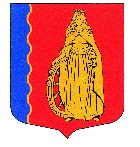 МУНИЦИПАЛЬНОЕ ОБРАЗОВАНИЕ«МУРИНСКОЕ СЕЛЬСКОЕ ПОСЕЛЕНИЕ»ВСЕВОЛОЖСКОГО МУНИЦИПАЛЬНОГО РАЙОНАЛЕНИНГРАДСКОЙ ОБЛАСТИАДМИНИСТРАЦИЯПОСТАНОВЛЕНИЕ«28» марта 2019г.                                                                                       № 62пос. МуриноОб утверждении муниципальной программы «Формирование комфортной городской среды на территории МО «Муринское сельское поселение» Всеволожского муниципального района Ленинградской области на 2019-2022 годы» В соответствии с Федеральным законом от 06.10.2003  № 131-ФЗ «Об общих принципах организации местного самоуправления в Российской Федерации», постановлением Правительства Российской Федерации от 10.02.2017 №196 «Об утверждении Правил предоставления и распределения субсидий из федерального бюджета бюджетам субъектов Российской Федерации на поддержку государственных программ субъектов Российской Федерации и муниципальных программ формирования современной городской среды», приказом Министерства строительства и жилищно-коммунального хозяйства Российской Федерации от 06.04.2017 № 691/пр «Об утверждении методических рекомендаций по подготовке государственных программ субъектов российской федерации и муниципальных программ формирования современной городской среды в рамках реализации приоритетного проекта «формирование комфортной городской среды» на 2018 — 2022 годы», в целях организации процесса комплексного благоустройства и улучшения условий проживания на территории МО «Муринское сельское поселение», Уставом МО «Муринское сельское поселение» Всеволожского муниципального района Ленинградской области, ПОСТАНОВЛЯЮ:1. Утвердить муниципальную программу «Формирование комфортной городской среды на территории МО «Муринское сельское поселение» Всеволожского муниципального района Ленинградской области на 2019-2022 годы» (приложение). 2. Направить постановление в уполномоченный орган – орган исполнительной власти Ленинградской области, уполномоченный Правительством Ленинградской области на осуществление деятельности по организации и ведению регистра муниципальных нормативных правовых актов Ленинградской области, для внесения в федеральный регистр муниципальных нормативных правовых актов.3. Опубликовать настоящее постановление в газете «Муринская панорама» и разместить на официальном сайте муниципального образования «Муринское сельское поселение» Всеволожского муниципального района Ленинградской области в сети Интернет.4. Настоящее постановление вступает в силу с момента опубликования.5. Контроль над исполнением настоящего постановления возложить на заместителя главы администрации по ЖКХ, благоустройству и безопасности Конева И.Н.         Глава администрации                                                      В.Ф. Гаркавый           Приложение к постановлению администрации МО «Муринское сельское поселение» Всеволожского муниципального района Ленинградской области № 62 от «28» марта 2019г. Муниципальная программаМО «Муринское сельское поселение»Всеволожского муниципального районаЛенинградской области«Формирование комфортной городской среды на территории  МО «Муринское сельское поселение» Всеволожского муниципального районаЛенинградской области на 2019 – 2022 годы»2019 г.Муниципальная программа«Формирование комфортной городской среды на территории МО «Муринское сельское поселение» Всеволожского муниципального районаЛенинградской области на 2019 – 2022 годы»Паспорт муниципальной программы 1. Характеристика текущего состояния благоустройства в муниципальном образовании «Муринское сельское поселение» Всеволожского муниципального района Ленинградской области.В ходе анализа текущего состояния, оценки потребности и спроса населения выявлена необходимость реализации ряда мероприятий, направленных на благоустройство территории МО «Муринское сельское поселение», в том числе населенных пунктов п.Мурино и д. Лаврики муниципального образования «Муринское сельское поселение Всеволожского района Ленинградской области в соответствии с современным требованиям.Благодаря реализации муниципальной адресной программы «Повышение качества жизни населений МО «Муринское сельское поселение» в 2014-2018гг. Развитие и ремонт жилищно-коммунального комплекса муниципального образования «Муринское сельское поселение» в 2014-2018 годах состояние благоустройства городской среды значительно улучшилось за счет средств бюджета муниципального образования «Муринское сельское поселение» в рамках реализации вышеуказанной программы введены в эксплуатацию: - в дворовых территориях: детские и спортивные площадки, площадки для отдыха всего 20 ед.; устроены автомобильные экопарковки (всего более 20 ед.); установлены мусорные контейнеры заглубленного типа.- в общественных территориях: реконструирован Муринский парк (1,7 га); устроено прогулочное пространство «Тропа здоровья» (2,3га) с сопутствующими детским площадками, площадками для отдыха, для проведения праздничных мероприятий устроена площадка для размещения сцены; в частном секторе также устроены детские площадки; установлено дополнительное уличное освещение. В рамках дополнительного финансирования за счет бюджетов субъекта региона, частных и юридических лиц введены в эксплуатацию: пять детских площадок; одна спортивная площадка; устроено прогулочное пространство с пешеходным мостом через реку Охта и установкой уличного освещения.В рамках текущего обслуживания производится мониторинг состояния (и, при необходимости, ремонт) имеющегося детского игрового и спортивного оборудования на территории площадок, устанавливается дополнительное оборудование на существующих площадках; выполнено асфальтирование внутриквартальных общественных проездов местного значения, в том числе заасфальтированы дороги в частном секторе, произведены работу по устройству и ремонту тротуарного покрытия.Количество благоустроенных дворовых территорий (обеспеченных твердым покрытием, позволяющим комфортное передвижение по основным пешеходным коммуникациям в любое время года и в любую погоду, освещением, спортивным оборудованием и игровым оборудованием для детей возрастом до пяти лет и набором необходимой мебели, озеленением, оборудованными площадками для сбора отходов, автомобильными парковками) составляет 14 ед. 128,5 тыс.кв. м. (без учета площади застройки многоквартирных домов 33,2 тыс.кв.м). Таким образом доля благоустроенных дворовых территорий на сегодняшний день составляет 100% от общего числа дворовых территорий. Доля населения (охват), проживающего в жилом фонде с благоустроенными дворовыми территориями от общей численности населения поселения составляет 100 %Однако имеются объекты, нуждающиеся в ремонте и реконструкции (пешеходные зоны, зоны отдыха, тротуары, объекты уличного освещения).Общее количество общественных территорий составляет 2 единицы. количество полностью благоустроенных общественных территорий – 2 единицы. На сегодняшний день на территории МО «Муринское сельское поселение» насчитывается 2 населенных пункта с общей численностью населения свыше 40 000 человек. Учитывая, что в рамках реализации муниципальной адресной программы «Повышение качества жизни населения на территории МО «Муринское сельское поселение в 2014-2018гг.» на общественной территории в квартале многоквартирной жилой застройки в д.Лаврики устроено спортивное ядро (стадион) площадью 28371 кв.м и две детские игровые площадки, необходимость дополнительного благоустройства территории в д.Лаврики отсутствует.Проведенный мониторинг п.Мурино выявил общественные территории, нуждающиеся в проведении мероприятий по благоустройству, в том числе устройству рекреационной зеленой зоны в долине р.Охты, Капральева ручья, территория у дома №37 корп.1 на ул.Оборонная п.Мурино, также существует необходимость устройства площадок для выгула собак. В рамках реализации муниципальной программы «Формирование комфортной городской среды в МО «Муринское сельское поселение» на 2019-2022 годы», администрация МО «Муринское сельское поселение» размещает в открытом доступе, в том числе на сайте администрации муниципального образования «Муринское сельское поселение»:1) Проект муниципальной программы «Формирование комфортной городской среды в МО «Муринское сельское поселение» на 2019-2022 годы». 2) Порядки общественного обсуждения проекта муниципальной программы, порядок и сроки представления, рассмотрения и оценки предложений граждан и организаций о включении объектов в муниципальную программу;3) Нормативно-правовой акт о создании общественной комиссии;4) Актуализированные правила благоустройства МО «Муринское сельское поселение», соответствующие требованиям действующего законодательства;5)  Порядок аккумулирования и расходования средств заинтересованных лиц, направляемых на выполнение минимального и дополнительного перечней работ по благоустройству дворовых территорий и общественных пространств и механизм контроля за их расходованием.При реализации программы предусматривается:а) Финансовое и трудовое участие граждан и заинтересованных организаций (реализация мероприятий по благоустройству дворовых территорий из минимального перечня работ осуществляется без финансового участия, из дополнительного – в объеме не более 5 % от общей стоимости таких работ);б) Включение мероприятий для обеспечения доступности городской среды для маломобильных групп населения, в том числе создание безбарьерной среды для маломобильных граждан в зоне общественных пространств;в) Осуществление общественного контроля;г) Проведение общественных обсуждений с использованием интернет-технологий.Срок приема заявок от жителей на включение в программу на очередной год - не менее 30 дней.В муниципальной программе предусматривается типовая визуализация образцов элементов благоустройства дворовых территорий с указанием их нормативной стоимости (единичных расценок) (приложение визуализированного перечня элементов благоустройства).К основному перечню работ по благоустройству наиболее посещаемой муниципальной территории общего пользования населенного пункта относятся:- благоустройство парков/скверов/бульваров/ берегов водоемов;- освещение улицы/парка/сквера/бульвара;- установка скульптурных композиций в сформированных скверах;- реконструкция пешеходных зон (тротуаров) с обустройством зон отдыха (лавочек и пр.) на улице;- благоустройство пустырей.К минимальному перечню работ по благоустройству дворовых территорий многоквартирных домов относятся:- ремонт дворовых проездов,- освещение дворовых территорий,- установка малых архитектурных форм (в т.ч. скамеек и урн для мусора).Реализация программы "Формирование комфортной городской среды в МО «Муринское сельское поселение» планируется с проведения работ по инвентаризации территории по адресному перечню общественных пространств и дворовых территорий МО «Муринское сельское поселение». Инвентаризация позволяет выявить перечень всех дворовых территорий, нуждающихся в благоустройстве (с учетом их физического состояния) и подлежащих благоустройству исходя из минимального перечня работ по благоустройству, адресного перечня всех общественных территорий, нуждающихся в благоустройстве (с учетом их физического состояния) и подлежащих благоустройству в период 2019-2022 гг. в п.Мурино с числом жителей свыше 40 000 чел.Перечни дворовых и общественных территорий МО «Муринское сельское поселение», нуждающихся и подлежащих благоустройству в период 2019-2022 годов утверждается постановлением администрации МО «Муринское сельское поселение» по итогам инвентаризации. В целях осуществления контроля за ходом выполнения
программы в 2019 – 2022 годах, в том числе за ходом реализации мероприятий по благоустройству территорий   и координации реализации муниципальной программы, проведения комиссионной оценки предложений заинтересованных лиц на уровне МО «Муринское сельское поселение» создается общественная комиссия из представителей органов местного самоуправления, политических партий и движений, общественных организаций, иных лиц.Информирование граждан осуществляется через проведение информационно-разъяснительных работ, размещение материалов в печатных и электронных средствах массовой информации, проведение конкурсов и т.п.Информация о реализации муниципальной программы также размещается в государственной информационной системе жилищно-коммунального хозяйства (ГИС ЖКХ).Реализация мероприятий   муниципальной программы "Формирование комфортной городской среды в МО «Муринское сельское  поселение» в 2019 - 2022 годах позволит создать благоприятные условия проживания жителей муниципального образования «Муринское сельское  поселение» Всеволожского района Ленинградской области, обеспечить более эффективную эксплуатацию многоквартирных домов, сформировать активную гражданскую позицию населения посредством его участия в благоустройстве дворовых и общественных территорий, повысить уровень и качество жизни граждан.2. Приоритеты муниципальной политики в сфере благоустройства.Цели и задачи муниципальной программы.Основные направления государственной политики в сфере благоустройства определены Указом Президента Российской Федерации
№600 от 07.05.2000г. «О мерах по обеспечению граждан Российской Федерации доступным и комфортным жильем и повышению качества жилищно-коммунальных услуг», стратегией развития жилищно-коммунального хозяйства в Российской Федерации на период до 2020 года, утвержденной распоряжением Правительства Российской Федерации №80-р от 26.01.2016г., постановлением Правительства Российской Федерации №323 от 15.04.2014г. «Об утверждении государственной программы Российской Федерации «Обеспечение доступным и комфортным жильем и коммунальными услугами граждан Российской Федерации».Основными приоритетами муниципальной политики в сфере благоустройства в МО «Муринское сельское поселение» являются:- комплексный подход в реализации проектов благоустройства дворовых и общественных территорий населенных пунктов п.Мурино и д.Лаврики;- вовлечение граждан и общественных организаций в процесс обсуждения проекта муниципальной программы, отбора дворовых территорий, общественных территорий для включения в муниципальную программу;- повышение качества городской среды, не требующие специального финансирования (ликвидация несанкционированных вывесок, нарушающих архитектурный облик зданий, введение удобной нумерации зданий, разработку правил уборки территорий, прилегающих к коммерческим объектам и т.д.);- реализация мероприятий, обеспечивающих поддержание территории муниципального образования в надлежащем комфортном состоянии.Муниципальная программа разработана во исполнение постановления Правительства Российской Федерации №169 от 10.02.2017г. «Об утверждении Правил предоставления и распределения субсидий из федерального бюджета бюджетам субъектов Российской Федерации на поддержку государственных программ субъектов Российской Федерации и муниципальных программ формирования современной городской среды», постановления Правительства Российской Федерации №101 от 30.01.2017г. «О предоставлении и распределении в 2017 году субсидий из федерального бюджета бюджетам субъектов российской федерации на поддержку обустройства мест массового отдыха населения (городских парков)» с учетом приоритетов
социально-экономического развития Всеволожского района Ленинградской области.Целью муниципальной программы является повышение качества и комфорта городской среды на территории муниципального образования «Муринское сельское поселение».Достижение поставленной цели осуществляется на основе решения следующих задач:1.  Обеспечение формирования единых подходов и ключевых приоритетов формирования комфортной городской среды на территории МО «Муринское сельское поселение» с учетом приоритетов территориального развития.2. Обеспечение вовлечения граждан, организаций в реализацию мероприятий по благоустройству территории муниципального образования.3. Обеспечение проведения мероприятий по благоустройству территории муниципального образования в соответствии с едиными требованиями.3. Прогноз ожидаемых результатов реализации муниципальной программыПо итогам реализации муниципальной программы планируется достижение следующих основных показателей:Рост доли благоустроенных дворовых территорий от общего количества дворовых территорий до 100 %;площадь отремонтированного асфальтового покрытия дворовых территорий – 39,6 тыс.кв. м.количество благоустроенных дворовых территорий – 13 ед.;площадь отремонтированного асфальтового покрытия внутриквартальных проездов и дорог местного значения – 39,6 тыс.кв. м.рост доли благоустроенных общественных территорий от общего количества общественных территорий до 100%;площадь отремонтированного асфальтового покрытия общественных территорий – 85,3 тыс.кв. м;количество благоустроенных общественных территорий -  2 ед.; обеспечение утверждения нормативных правовых актов, направленных на формирование комфортной городской среды;обеспечение утверждения муниципальной программы формирования комфортной городской среды; обеспечение утверждения правил благоустройства в новой редакции; обеспечение проведения инвентаризации уровня благоустройства территорий;количество проведенных встреч, «круглых столов» по вопросам благоустройства территорий населённых пунктов – 10 ед.;обеспечение размещения информации о реализации муниципальной программы в государственной информационной системе жилищно-коммунального хозяйства;количество проведенных общественных мероприятий по теме благоустройства городской среды (субботники, встречи, семинары, форумы, конкурсы благоустройства и др.) не менее 10 ед.;доля проектов благоустройства, реализованных с трудовым участием граждан, заинтересованных организаций – 35%;доля проектов благоустройства, реализованных с финансовым участием граждан, заинтересованных организаций – 10 %;количество проведенных общественных обсуждений -  10 ед.;количество реализованных проектов по благоустройству, отобранных на конкурс лучших практик для направления в Минстрой России не менее 2 ед.Реализация муниципальной программы позволит улучшить ряд показателей социально-экономического развития поселения: - экономические (повышение налоговых поступлений в местный бюджет после благоустройства территорий);- демографические (повышение привлекательности мест жительства для молодых семей, снижение преступности за счет увеличения освещенности территорий);- социальные (увеличение пешеходных потоков для жителей, рост публичных пространств, приспособленных для различных творческих проявлений и самореализации жителей, прогулок, занятий спортом, общения с детьми и друг другом, обеспечение доступности городской среды для маломобильных групп населения и т.д.).При реализации региональной программы могут возникнуть
основные риски, оказывающие влияние на конечные результаты
реализации мероприятий муниципальной программы, к числу которых
относятся:-бюджетные риски, связанные с дефицитом регионального и местного бюджетов и возможностью невыполнения своих обязательств по софинансированию мероприятий муниципальной программы;-социальные риски, связанные с низкой социальной активностью
населения, отсутствием массовой культуры соучастия в благоустройства дворовых территорий и т.д.;-управленческие (внутренние) риски, связанные с неэффективным
управлением реализацией муниципальной программы, низким качеством межведомственного взаимодействия, недостаточным контролем над реализацией программы и т. д.;-иные другие риски, которые могут препятствовать выполнению
муниципальной программы.Для предотвращения рисков, снижения вероятности возникновения
неблагоприятных последствий и обеспечения бесперебойности
реализации мероприятий муниципальной программы предусмотрены следующие меры:-проведение информационно-разъяснительной работы в средствах
массовой информации в целях стимулирования активности участия
граждан и бизнес-структур в реализации проектов по благоустройству;-реализация комплекса мероприятий по вовлечению граждан и организаций в процесс общественных обсуждений объектов благоустройства, муниципальной программы, привлечение к участию в реализации мероприятий по благоустройству территорий;-осуществление общественного контроля;-контроль и координация проекта общественной комиссией на уровне муниципального образования Муринское сельское поселение;-проведение мониторинга за ходом выполнения муниципальной программы, в том числе реализацией конкретных мероприятий в рамках   программы «Формирование комфортной городской среды в МО «Муринское сельское поселение».4. Объем средств, предусмотренных на реализацию программы за счет всех источников финансированияОбщий объем финансового	 обеспечения муниципальной программы в 2019 - 2022 годах составит 2млн. 800тыс. рублей.Муниципальная программа реализуется за счет средств бюджета Ленинградской области, федерального бюджета, бюджета муниципального образования «Всеволожский муниципальный район», бюджета МО «Муринское сельское   поселение» и внебюджетных средств.Межбюджетные трансферты из бюджета Ленинградской области   предоставляются в форме субсидий бюджету МО «Муринское сельское поселение».Субсидии на реализацию муниципальной программы формирования комфортной городской среды на 2019-2022 годы предоставляются в соответствии с Правилами предоставления и распределения субсидий из бюджета Ленинградской области местным бюджетам (приложение).  Софинансирование мероприятий за счет средств бюджета МО «Муринское сельское поселение» осуществляется в рамках реализации муниципальной программы «Формирование комфортной городской среды». Расходы муниципального образования на реализацию мероприятий муниципальной программы устанавливаются в соответствии с выписками из решений о бюджетах   на очередной финансовый год и плановый период с учетом прогнозов поступлений доходов в местный бюджет.В рамках реализации муниципальной программы внебюджетные средства планируется привлекать в форме средств граждан и заинтересованных организаций.Софинансирование выполнения работ по благоустройству дворовых территорий из минимального перечня за счет средств собственников помещений в МКД – не предусмотрено.5. Этапы и сроки реализации ПрограммыПрограмма реализуется в один этап: 2019-2022 годы. 6. Перечень показателей результативности и эффективности муниципальной программыКоличество показателей муниципальной программы сформировано исходя из принципа необходимости и достаточности достижения цели и решения поставленных задач. Источниками информации о фактических значениях показателей муниципальной программы служат формы статистического наблюдения, установленные Федеральной службой государственной статистики, а также формы ведомственного учета и отчетности. Паспорт показателя «Доля благоустроенных дворовых территорий от общего количества дворовых территорий» Паспорт показателя «Площадь отремонтированного асфальтового покрытия дворовых территорий»
 Паспорт показателя «Количество благоустроенных дворовых территорий»
Паспорт показателя «Доля благоустроенных общественных территорий от общего количества общественных территорий» Паспорт показателя «Площадь отремонтированного асфальтового покрытия общественных территорий»  Паспорт показателя «Количество благоустроенных общественных территорий» Паспорт показателя «Количество благоустроенных мест массового отдыха населения (скверы, парки, набережные)» Паспорт показателя «Количество проведенных встреч, «круглых столов», совещаний с органами местного самоуправления по вопросам благоустройства территорий» Паспорт показателя «Количество проведенных общественных мероприятий по теме благоустройства городской среды (субботники, встречи, семинары, форумы, конкурсы по благоустройству и др.)» Паспорт показателя «Доля проектов благоустройства, реализованных с трудовым участием граждан, заинтересованных организаций» Паспорт показателя «Доля проектов благоустройства, реализованных с финансовым участием граждан, заинтересованных организаций»Паспорт показателя «Количество проведенных общественных обсуждений»Паспорт показателя «Количество реализованных проектов по благоустройству, отобранных на конкурс лучших практик для направления в Минстрой России»7. Перечень основных мероприятий муниципальной программы8. Ресурсное обеспечение региональной программыРесурсное обеспечение реализации муниципальной программыза счет средств бюджета Ленинградской областиРесурсное обеспечение и прогнозная (справочная) оценкарасходов федерального бюджета, бюджета Ленинградской области,бюджета МО «Муринское сельское поселение» и иныхисточников на реализацию целей программыНаименование ПрограммыМуниципальная программа «Формирование комфортной городской среды на территории МО «Муринское сельское поселение» Всеволожского муниципального района Ленинградской области на 2019 – 2022 годы»Муниципальная программа «Формирование комфортной городской среды на территории МО «Муринское сельское поселение» Всеволожского муниципального района Ленинградской области на 2019 – 2022 годы»Муниципальная программа «Формирование комфортной городской среды на территории МО «Муринское сельское поселение» Всеволожского муниципального района Ленинградской области на 2019 – 2022 годы»Муниципальная программа «Формирование комфортной городской среды на территории МО «Муринское сельское поселение» Всеволожского муниципального района Ленинградской области на 2019 – 2022 годы»Муниципальная программа «Формирование комфортной городской среды на территории МО «Муринское сельское поселение» Всеволожского муниципального района Ленинградской области на 2019 – 2022 годы»Муниципальная программа «Формирование комфортной городской среды на территории МО «Муринское сельское поселение» Всеволожского муниципального района Ленинградской области на 2019 – 2022 годы»Муниципальная программа «Формирование комфортной городской среды на территории МО «Муринское сельское поселение» Всеволожского муниципального района Ленинградской области на 2019 – 2022 годы»Муниципальная программа «Формирование комфортной городской среды на территории МО «Муринское сельское поселение» Всеволожского муниципального района Ленинградской области на 2019 – 2022 годы»Ответственный исполнитель ПрограммыЗаместитель главы администрации по ЖКХ, благоустройству и безопасности Конева И.Н.Заместитель главы администрации по ЖКХ, благоустройству и безопасности Конева И.Н.Заместитель главы администрации по ЖКХ, благоустройству и безопасности Конева И.Н.Заместитель главы администрации по ЖКХ, благоустройству и безопасности Конева И.Н.Заместитель главы администрации по ЖКХ, благоустройству и безопасности Конева И.Н.Заместитель главы администрации по ЖКХ, благоустройству и безопасности Конева И.Н.Заместитель главы администрации по ЖКХ, благоустройству и безопасности Конева И.Н.Заместитель главы администрации по ЖКХ, благоустройству и безопасности Конева И.Н.Соисполнители ПрограммыВедущий специалист по жилищному хозяйству Балабанова О.В., ведущий специалист по коммунальному хозяйству Вифлянцев Р.В.Ведущий специалист по жилищному хозяйству Балабанова О.В., ведущий специалист по коммунальному хозяйству Вифлянцев Р.В.Ведущий специалист по жилищному хозяйству Балабанова О.В., ведущий специалист по коммунальному хозяйству Вифлянцев Р.В.Ведущий специалист по жилищному хозяйству Балабанова О.В., ведущий специалист по коммунальному хозяйству Вифлянцев Р.В.Ведущий специалист по жилищному хозяйству Балабанова О.В., ведущий специалист по коммунальному хозяйству Вифлянцев Р.В.Ведущий специалист по жилищному хозяйству Балабанова О.В., ведущий специалист по коммунальному хозяйству Вифлянцев Р.В.Ведущий специалист по жилищному хозяйству Балабанова О.В., ведущий специалист по коммунальному хозяйству Вифлянцев Р.В.Ведущий специалист по жилищному хозяйству Балабанова О.В., ведущий специалист по коммунальному хозяйству Вифлянцев Р.В.Цели ПрограммыПовышение качества и комфорта городской среды на территории муниципального образования «Муринское сельское поселение"Повышение качества и комфорта городской среды на территории муниципального образования «Муринское сельское поселение"Повышение качества и комфорта городской среды на территории муниципального образования «Муринское сельское поселение"Повышение качества и комфорта городской среды на территории муниципального образования «Муринское сельское поселение"Повышение качества и комфорта городской среды на территории муниципального образования «Муринское сельское поселение"Повышение качества и комфорта городской среды на территории муниципального образования «Муринское сельское поселение"Повышение качества и комфорта городской среды на территории муниципального образования «Муринское сельское поселение"Повышение качества и комфорта городской среды на территории муниципального образования «Муринское сельское поселение"Задачи Программыобеспечение формирования единых подходов и ключевых приоритетов формирования комфортной городской среды на территории МО «Муринское сельское поселение» с учетом приоритетов территориального развития;обеспечение вовлечения граждан, организаций в реализацию мероприятий по благоустройству территории МО «Муринское сельское поселение»;обеспечение проведения мероприятий по благоустройству территории МО «Муринское сельское поселение» в соответствии с едиными требованиями.обеспечение формирования единых подходов и ключевых приоритетов формирования комфортной городской среды на территории МО «Муринское сельское поселение» с учетом приоритетов территориального развития;обеспечение вовлечения граждан, организаций в реализацию мероприятий по благоустройству территории МО «Муринское сельское поселение»;обеспечение проведения мероприятий по благоустройству территории МО «Муринское сельское поселение» в соответствии с едиными требованиями.обеспечение формирования единых подходов и ключевых приоритетов формирования комфортной городской среды на территории МО «Муринское сельское поселение» с учетом приоритетов территориального развития;обеспечение вовлечения граждан, организаций в реализацию мероприятий по благоустройству территории МО «Муринское сельское поселение»;обеспечение проведения мероприятий по благоустройству территории МО «Муринское сельское поселение» в соответствии с едиными требованиями.обеспечение формирования единых подходов и ключевых приоритетов формирования комфортной городской среды на территории МО «Муринское сельское поселение» с учетом приоритетов территориального развития;обеспечение вовлечения граждан, организаций в реализацию мероприятий по благоустройству территории МО «Муринское сельское поселение»;обеспечение проведения мероприятий по благоустройству территории МО «Муринское сельское поселение» в соответствии с едиными требованиями.обеспечение формирования единых подходов и ключевых приоритетов формирования комфортной городской среды на территории МО «Муринское сельское поселение» с учетом приоритетов территориального развития;обеспечение вовлечения граждан, организаций в реализацию мероприятий по благоустройству территории МО «Муринское сельское поселение»;обеспечение проведения мероприятий по благоустройству территории МО «Муринское сельское поселение» в соответствии с едиными требованиями.обеспечение формирования единых подходов и ключевых приоритетов формирования комфортной городской среды на территории МО «Муринское сельское поселение» с учетом приоритетов территориального развития;обеспечение вовлечения граждан, организаций в реализацию мероприятий по благоустройству территории МО «Муринское сельское поселение»;обеспечение проведения мероприятий по благоустройству территории МО «Муринское сельское поселение» в соответствии с едиными требованиями.обеспечение формирования единых подходов и ключевых приоритетов формирования комфортной городской среды на территории МО «Муринское сельское поселение» с учетом приоритетов территориального развития;обеспечение вовлечения граждан, организаций в реализацию мероприятий по благоустройству территории МО «Муринское сельское поселение»;обеспечение проведения мероприятий по благоустройству территории МО «Муринское сельское поселение» в соответствии с едиными требованиями.обеспечение формирования единых подходов и ключевых приоритетов формирования комфортной городской среды на территории МО «Муринское сельское поселение» с учетом приоритетов территориального развития;обеспечение вовлечения граждан, организаций в реализацию мероприятий по благоустройству территории МО «Муринское сельское поселение»;обеспечение проведения мероприятий по благоустройству территории МО «Муринское сельское поселение» в соответствии с едиными требованиями.Показатели ПрограммыДоля благоустроенных дворовых территорий от общего количества дворовых территорий %;площадь отремонтированного асфальтового покрытия дворовых территорий, тыс. кв. м;количество благоустроенных дворовых территорий, ед.;рост доли благоустроенных общественных территорий от общего количества общественных территорий, %;площадь отремонтированного асфальтового покрытия общественных территорий, тыс. кв. м;количество благоустроенных общественных
территорий, ед.;количество благоустроенных мест массового отдыха населения (скверы, парки, набережные и т.д.), ед.;обеспечение утверждения нормативных правовых актов, направленных на формирование комфортной городской среды, %;   обеспечение утверждения правил благоустройства (в новой редакции, соответствующей методическим рекомендациям Минстроя России);  обеспечение проведения инвентаризации уровня благоустройства территорий населённых пунктов п. Мурино и д.Лаврики;  обеспечение размещения информации о реализации муниципальной программы в государственной информационной системе жилищно-коммунального хозяйства;количество проведенных общественных мероприятий по теме благоустройства городской среды (субботники, встречи, семинары, форумы, конкурсы по благоустройству территории МО и др.), ед.;доля проектов благоустройства, реализованных с трудовым участием граждан, заинтересованных организаций, %;доля проектов благоустройства, реализованных с финансовым участием граждан, заинтересованных организаций, %;количество проведенных общественных обсуждений, ед.;количество реализованных проектов по благоустройству, отобранных на конкурс лучших практик для направления в Минстрой России, ед.Доля благоустроенных дворовых территорий от общего количества дворовых территорий %;площадь отремонтированного асфальтового покрытия дворовых территорий, тыс. кв. м;количество благоустроенных дворовых территорий, ед.;рост доли благоустроенных общественных территорий от общего количества общественных территорий, %;площадь отремонтированного асфальтового покрытия общественных территорий, тыс. кв. м;количество благоустроенных общественных
территорий, ед.;количество благоустроенных мест массового отдыха населения (скверы, парки, набережные и т.д.), ед.;обеспечение утверждения нормативных правовых актов, направленных на формирование комфортной городской среды, %;   обеспечение утверждения правил благоустройства (в новой редакции, соответствующей методическим рекомендациям Минстроя России);  обеспечение проведения инвентаризации уровня благоустройства территорий населённых пунктов п. Мурино и д.Лаврики;  обеспечение размещения информации о реализации муниципальной программы в государственной информационной системе жилищно-коммунального хозяйства;количество проведенных общественных мероприятий по теме благоустройства городской среды (субботники, встречи, семинары, форумы, конкурсы по благоустройству территории МО и др.), ед.;доля проектов благоустройства, реализованных с трудовым участием граждан, заинтересованных организаций, %;доля проектов благоустройства, реализованных с финансовым участием граждан, заинтересованных организаций, %;количество проведенных общественных обсуждений, ед.;количество реализованных проектов по благоустройству, отобранных на конкурс лучших практик для направления в Минстрой России, ед.Доля благоустроенных дворовых территорий от общего количества дворовых территорий %;площадь отремонтированного асфальтового покрытия дворовых территорий, тыс. кв. м;количество благоустроенных дворовых территорий, ед.;рост доли благоустроенных общественных территорий от общего количества общественных территорий, %;площадь отремонтированного асфальтового покрытия общественных территорий, тыс. кв. м;количество благоустроенных общественных
территорий, ед.;количество благоустроенных мест массового отдыха населения (скверы, парки, набережные и т.д.), ед.;обеспечение утверждения нормативных правовых актов, направленных на формирование комфортной городской среды, %;   обеспечение утверждения правил благоустройства (в новой редакции, соответствующей методическим рекомендациям Минстроя России);  обеспечение проведения инвентаризации уровня благоустройства территорий населённых пунктов п. Мурино и д.Лаврики;  обеспечение размещения информации о реализации муниципальной программы в государственной информационной системе жилищно-коммунального хозяйства;количество проведенных общественных мероприятий по теме благоустройства городской среды (субботники, встречи, семинары, форумы, конкурсы по благоустройству территории МО и др.), ед.;доля проектов благоустройства, реализованных с трудовым участием граждан, заинтересованных организаций, %;доля проектов благоустройства, реализованных с финансовым участием граждан, заинтересованных организаций, %;количество проведенных общественных обсуждений, ед.;количество реализованных проектов по благоустройству, отобранных на конкурс лучших практик для направления в Минстрой России, ед.Доля благоустроенных дворовых территорий от общего количества дворовых территорий %;площадь отремонтированного асфальтового покрытия дворовых территорий, тыс. кв. м;количество благоустроенных дворовых территорий, ед.;рост доли благоустроенных общественных территорий от общего количества общественных территорий, %;площадь отремонтированного асфальтового покрытия общественных территорий, тыс. кв. м;количество благоустроенных общественных
территорий, ед.;количество благоустроенных мест массового отдыха населения (скверы, парки, набережные и т.д.), ед.;обеспечение утверждения нормативных правовых актов, направленных на формирование комфортной городской среды, %;   обеспечение утверждения правил благоустройства (в новой редакции, соответствующей методическим рекомендациям Минстроя России);  обеспечение проведения инвентаризации уровня благоустройства территорий населённых пунктов п. Мурино и д.Лаврики;  обеспечение размещения информации о реализации муниципальной программы в государственной информационной системе жилищно-коммунального хозяйства;количество проведенных общественных мероприятий по теме благоустройства городской среды (субботники, встречи, семинары, форумы, конкурсы по благоустройству территории МО и др.), ед.;доля проектов благоустройства, реализованных с трудовым участием граждан, заинтересованных организаций, %;доля проектов благоустройства, реализованных с финансовым участием граждан, заинтересованных организаций, %;количество проведенных общественных обсуждений, ед.;количество реализованных проектов по благоустройству, отобранных на конкурс лучших практик для направления в Минстрой России, ед.Доля благоустроенных дворовых территорий от общего количества дворовых территорий %;площадь отремонтированного асфальтового покрытия дворовых территорий, тыс. кв. м;количество благоустроенных дворовых территорий, ед.;рост доли благоустроенных общественных территорий от общего количества общественных территорий, %;площадь отремонтированного асфальтового покрытия общественных территорий, тыс. кв. м;количество благоустроенных общественных
территорий, ед.;количество благоустроенных мест массового отдыха населения (скверы, парки, набережные и т.д.), ед.;обеспечение утверждения нормативных правовых актов, направленных на формирование комфортной городской среды, %;   обеспечение утверждения правил благоустройства (в новой редакции, соответствующей методическим рекомендациям Минстроя России);  обеспечение проведения инвентаризации уровня благоустройства территорий населённых пунктов п. Мурино и д.Лаврики;  обеспечение размещения информации о реализации муниципальной программы в государственной информационной системе жилищно-коммунального хозяйства;количество проведенных общественных мероприятий по теме благоустройства городской среды (субботники, встречи, семинары, форумы, конкурсы по благоустройству территории МО и др.), ед.;доля проектов благоустройства, реализованных с трудовым участием граждан, заинтересованных организаций, %;доля проектов благоустройства, реализованных с финансовым участием граждан, заинтересованных организаций, %;количество проведенных общественных обсуждений, ед.;количество реализованных проектов по благоустройству, отобранных на конкурс лучших практик для направления в Минстрой России, ед.Доля благоустроенных дворовых территорий от общего количества дворовых территорий %;площадь отремонтированного асфальтового покрытия дворовых территорий, тыс. кв. м;количество благоустроенных дворовых территорий, ед.;рост доли благоустроенных общественных территорий от общего количества общественных территорий, %;площадь отремонтированного асфальтового покрытия общественных территорий, тыс. кв. м;количество благоустроенных общественных
территорий, ед.;количество благоустроенных мест массового отдыха населения (скверы, парки, набережные и т.д.), ед.;обеспечение утверждения нормативных правовых актов, направленных на формирование комфортной городской среды, %;   обеспечение утверждения правил благоустройства (в новой редакции, соответствующей методическим рекомендациям Минстроя России);  обеспечение проведения инвентаризации уровня благоустройства территорий населённых пунктов п. Мурино и д.Лаврики;  обеспечение размещения информации о реализации муниципальной программы в государственной информационной системе жилищно-коммунального хозяйства;количество проведенных общественных мероприятий по теме благоустройства городской среды (субботники, встречи, семинары, форумы, конкурсы по благоустройству территории МО и др.), ед.;доля проектов благоустройства, реализованных с трудовым участием граждан, заинтересованных организаций, %;доля проектов благоустройства, реализованных с финансовым участием граждан, заинтересованных организаций, %;количество проведенных общественных обсуждений, ед.;количество реализованных проектов по благоустройству, отобранных на конкурс лучших практик для направления в Минстрой России, ед.Доля благоустроенных дворовых территорий от общего количества дворовых территорий %;площадь отремонтированного асфальтового покрытия дворовых территорий, тыс. кв. м;количество благоустроенных дворовых территорий, ед.;рост доли благоустроенных общественных территорий от общего количества общественных территорий, %;площадь отремонтированного асфальтового покрытия общественных территорий, тыс. кв. м;количество благоустроенных общественных
территорий, ед.;количество благоустроенных мест массового отдыха населения (скверы, парки, набережные и т.д.), ед.;обеспечение утверждения нормативных правовых актов, направленных на формирование комфортной городской среды, %;   обеспечение утверждения правил благоустройства (в новой редакции, соответствующей методическим рекомендациям Минстроя России);  обеспечение проведения инвентаризации уровня благоустройства территорий населённых пунктов п. Мурино и д.Лаврики;  обеспечение размещения информации о реализации муниципальной программы в государственной информационной системе жилищно-коммунального хозяйства;количество проведенных общественных мероприятий по теме благоустройства городской среды (субботники, встречи, семинары, форумы, конкурсы по благоустройству территории МО и др.), ед.;доля проектов благоустройства, реализованных с трудовым участием граждан, заинтересованных организаций, %;доля проектов благоустройства, реализованных с финансовым участием граждан, заинтересованных организаций, %;количество проведенных общественных обсуждений, ед.;количество реализованных проектов по благоустройству, отобранных на конкурс лучших практик для направления в Минстрой России, ед.Доля благоустроенных дворовых территорий от общего количества дворовых территорий %;площадь отремонтированного асфальтового покрытия дворовых территорий, тыс. кв. м;количество благоустроенных дворовых территорий, ед.;рост доли благоустроенных общественных территорий от общего количества общественных территорий, %;площадь отремонтированного асфальтового покрытия общественных территорий, тыс. кв. м;количество благоустроенных общественных
территорий, ед.;количество благоустроенных мест массового отдыха населения (скверы, парки, набережные и т.д.), ед.;обеспечение утверждения нормативных правовых актов, направленных на формирование комфортной городской среды, %;   обеспечение утверждения правил благоустройства (в новой редакции, соответствующей методическим рекомендациям Минстроя России);  обеспечение проведения инвентаризации уровня благоустройства территорий населённых пунктов п. Мурино и д.Лаврики;  обеспечение размещения информации о реализации муниципальной программы в государственной информационной системе жилищно-коммунального хозяйства;количество проведенных общественных мероприятий по теме благоустройства городской среды (субботники, встречи, семинары, форумы, конкурсы по благоустройству территории МО и др.), ед.;доля проектов благоустройства, реализованных с трудовым участием граждан, заинтересованных организаций, %;доля проектов благоустройства, реализованных с финансовым участием граждан, заинтересованных организаций, %;количество проведенных общественных обсуждений, ед.;количество реализованных проектов по благоустройству, отобранных на конкурс лучших практик для направления в Минстрой России, ед.Срок и этапы реализации ПрограммыПрограмма реализуется в один этап: 2019 - 2022 годыПрограмма реализуется в один этап: 2019 - 2022 годыПрограмма реализуется в один этап: 2019 - 2022 годыПрограмма реализуется в один этап: 2019 - 2022 годыПрограмма реализуется в один этап: 2019 - 2022 годыПрограмма реализуется в один этап: 2019 - 2022 годыПрограмма реализуется в один этап: 2019 - 2022 годыПрограмма реализуется в один этап: 2019 - 2022 годыОбъем ресурсного обеспечения Программы, тыс. рублейИсточники финанси-рования/годы реализации программыВсегов том числе:средства бюджета, тыс. руб средства бюджета, тыс. руб средства бюджета, тыс. руб средства бюджета, тыс. руб внебюд-жетные источ-никиОбъем ресурсного обеспечения Программы, тыс. рублейИсточники финанси-рования/годы реализации программыВсегов том числе:федераль-ногоЛенинградской областиВсеволожского муниципального районаМО «Муринское сельское поселение»внебюд-жетные источ-никиОбъем ресурсного обеспечения Программы, тыс. рублей2019 год500000500000Объем ресурсного обеспечения Программы, тыс. рублей2020 год500000500000Объем ресурсного обеспечения Программы, тыс. рублей2021 год900000900000Объем ресурсного обеспечения Программы, тыс. рублей2022 год900000900000Объем ресурсного обеспечения Программы, тыс. рублейВсего28000002800000Ожидаемые результаты реализации ПрограммыРост доли благоустроенных дворовых территорий от общего количества дворовых территорий до 100 %;количество благоустроенных дворовых территорий – 14 ед.;рост доли благоустроенных общественных территорий от общего количества общественных территорий до 100 %;количество благоустроенных общественных
территорий -  2 ед.;обеспечение утверждения муниципальной программы формирования комфортной городской среды;   обеспечение утверждения правил благоустройства в новой редакции;     обеспечение проведения инвентаризации уровня благоустройства территорий МО «Муринское сельское поселение» – 100 %;  обеспечение размещения информации о реализации муниципальной программы в государственной информационной системе жилищно-коммунального хозяйства; количество проведенных общественных мероприятий по теме благоустройства городской среды (субботники, встречи, семинары, форумы, конкурсы по благоустройству территории МО и др.) не менее 10 ед.;доля проектов благоустройства, реализованных с трудовым участием граждан, заинтересованных организаций – 100 %;доля проектов благоустройства, реализованных с финансовым участием граждан, заинтересованных организаций –20 %;количество проведенных общественных обсуждений -  5 ед.;количество реализованных проектов по благоустройству, отобранных на конкурс лучших практик для направления в Правительство Ленинградской области и Минстрой России не менее 2 ед.Рост доли благоустроенных дворовых территорий от общего количества дворовых территорий до 100 %;количество благоустроенных дворовых территорий – 14 ед.;рост доли благоустроенных общественных территорий от общего количества общественных территорий до 100 %;количество благоустроенных общественных
территорий -  2 ед.;обеспечение утверждения муниципальной программы формирования комфортной городской среды;   обеспечение утверждения правил благоустройства в новой редакции;     обеспечение проведения инвентаризации уровня благоустройства территорий МО «Муринское сельское поселение» – 100 %;  обеспечение размещения информации о реализации муниципальной программы в государственной информационной системе жилищно-коммунального хозяйства; количество проведенных общественных мероприятий по теме благоустройства городской среды (субботники, встречи, семинары, форумы, конкурсы по благоустройству территории МО и др.) не менее 10 ед.;доля проектов благоустройства, реализованных с трудовым участием граждан, заинтересованных организаций – 100 %;доля проектов благоустройства, реализованных с финансовым участием граждан, заинтересованных организаций –20 %;количество проведенных общественных обсуждений -  5 ед.;количество реализованных проектов по благоустройству, отобранных на конкурс лучших практик для направления в Правительство Ленинградской области и Минстрой России не менее 2 ед.Рост доли благоустроенных дворовых территорий от общего количества дворовых территорий до 100 %;количество благоустроенных дворовых территорий – 14 ед.;рост доли благоустроенных общественных территорий от общего количества общественных территорий до 100 %;количество благоустроенных общественных
территорий -  2 ед.;обеспечение утверждения муниципальной программы формирования комфортной городской среды;   обеспечение утверждения правил благоустройства в новой редакции;     обеспечение проведения инвентаризации уровня благоустройства территорий МО «Муринское сельское поселение» – 100 %;  обеспечение размещения информации о реализации муниципальной программы в государственной информационной системе жилищно-коммунального хозяйства; количество проведенных общественных мероприятий по теме благоустройства городской среды (субботники, встречи, семинары, форумы, конкурсы по благоустройству территории МО и др.) не менее 10 ед.;доля проектов благоустройства, реализованных с трудовым участием граждан, заинтересованных организаций – 100 %;доля проектов благоустройства, реализованных с финансовым участием граждан, заинтересованных организаций –20 %;количество проведенных общественных обсуждений -  5 ед.;количество реализованных проектов по благоустройству, отобранных на конкурс лучших практик для направления в Правительство Ленинградской области и Минстрой России не менее 2 ед.Рост доли благоустроенных дворовых территорий от общего количества дворовых территорий до 100 %;количество благоустроенных дворовых территорий – 14 ед.;рост доли благоустроенных общественных территорий от общего количества общественных территорий до 100 %;количество благоустроенных общественных
территорий -  2 ед.;обеспечение утверждения муниципальной программы формирования комфортной городской среды;   обеспечение утверждения правил благоустройства в новой редакции;     обеспечение проведения инвентаризации уровня благоустройства территорий МО «Муринское сельское поселение» – 100 %;  обеспечение размещения информации о реализации муниципальной программы в государственной информационной системе жилищно-коммунального хозяйства; количество проведенных общественных мероприятий по теме благоустройства городской среды (субботники, встречи, семинары, форумы, конкурсы по благоустройству территории МО и др.) не менее 10 ед.;доля проектов благоустройства, реализованных с трудовым участием граждан, заинтересованных организаций – 100 %;доля проектов благоустройства, реализованных с финансовым участием граждан, заинтересованных организаций –20 %;количество проведенных общественных обсуждений -  5 ед.;количество реализованных проектов по благоустройству, отобранных на конкурс лучших практик для направления в Правительство Ленинградской области и Минстрой России не менее 2 ед.Рост доли благоустроенных дворовых территорий от общего количества дворовых территорий до 100 %;количество благоустроенных дворовых территорий – 14 ед.;рост доли благоустроенных общественных территорий от общего количества общественных территорий до 100 %;количество благоустроенных общественных
территорий -  2 ед.;обеспечение утверждения муниципальной программы формирования комфортной городской среды;   обеспечение утверждения правил благоустройства в новой редакции;     обеспечение проведения инвентаризации уровня благоустройства территорий МО «Муринское сельское поселение» – 100 %;  обеспечение размещения информации о реализации муниципальной программы в государственной информационной системе жилищно-коммунального хозяйства; количество проведенных общественных мероприятий по теме благоустройства городской среды (субботники, встречи, семинары, форумы, конкурсы по благоустройству территории МО и др.) не менее 10 ед.;доля проектов благоустройства, реализованных с трудовым участием граждан, заинтересованных организаций – 100 %;доля проектов благоустройства, реализованных с финансовым участием граждан, заинтересованных организаций –20 %;количество проведенных общественных обсуждений -  5 ед.;количество реализованных проектов по благоустройству, отобранных на конкурс лучших практик для направления в Правительство Ленинградской области и Минстрой России не менее 2 ед.Рост доли благоустроенных дворовых территорий от общего количества дворовых территорий до 100 %;количество благоустроенных дворовых территорий – 14 ед.;рост доли благоустроенных общественных территорий от общего количества общественных территорий до 100 %;количество благоустроенных общественных
территорий -  2 ед.;обеспечение утверждения муниципальной программы формирования комфортной городской среды;   обеспечение утверждения правил благоустройства в новой редакции;     обеспечение проведения инвентаризации уровня благоустройства территорий МО «Муринское сельское поселение» – 100 %;  обеспечение размещения информации о реализации муниципальной программы в государственной информационной системе жилищно-коммунального хозяйства; количество проведенных общественных мероприятий по теме благоустройства городской среды (субботники, встречи, семинары, форумы, конкурсы по благоустройству территории МО и др.) не менее 10 ед.;доля проектов благоустройства, реализованных с трудовым участием граждан, заинтересованных организаций – 100 %;доля проектов благоустройства, реализованных с финансовым участием граждан, заинтересованных организаций –20 %;количество проведенных общественных обсуждений -  5 ед.;количество реализованных проектов по благоустройству, отобранных на конкурс лучших практик для направления в Правительство Ленинградской области и Минстрой России не менее 2 ед.Рост доли благоустроенных дворовых территорий от общего количества дворовых территорий до 100 %;количество благоустроенных дворовых территорий – 14 ед.;рост доли благоустроенных общественных территорий от общего количества общественных территорий до 100 %;количество благоустроенных общественных
территорий -  2 ед.;обеспечение утверждения муниципальной программы формирования комфортной городской среды;   обеспечение утверждения правил благоустройства в новой редакции;     обеспечение проведения инвентаризации уровня благоустройства территорий МО «Муринское сельское поселение» – 100 %;  обеспечение размещения информации о реализации муниципальной программы в государственной информационной системе жилищно-коммунального хозяйства; количество проведенных общественных мероприятий по теме благоустройства городской среды (субботники, встречи, семинары, форумы, конкурсы по благоустройству территории МО и др.) не менее 10 ед.;доля проектов благоустройства, реализованных с трудовым участием граждан, заинтересованных организаций – 100 %;доля проектов благоустройства, реализованных с финансовым участием граждан, заинтересованных организаций –20 %;количество проведенных общественных обсуждений -  5 ед.;количество реализованных проектов по благоустройству, отобранных на конкурс лучших практик для направления в Правительство Ленинградской области и Минстрой России не менее 2 ед.Рост доли благоустроенных дворовых территорий от общего количества дворовых территорий до 100 %;количество благоустроенных дворовых территорий – 14 ед.;рост доли благоустроенных общественных территорий от общего количества общественных территорий до 100 %;количество благоустроенных общественных
территорий -  2 ед.;обеспечение утверждения муниципальной программы формирования комфортной городской среды;   обеспечение утверждения правил благоустройства в новой редакции;     обеспечение проведения инвентаризации уровня благоустройства территорий МО «Муринское сельское поселение» – 100 %;  обеспечение размещения информации о реализации муниципальной программы в государственной информационной системе жилищно-коммунального хозяйства; количество проведенных общественных мероприятий по теме благоустройства городской среды (субботники, встречи, семинары, форумы, конкурсы по благоустройству территории МО и др.) не менее 10 ед.;доля проектов благоустройства, реализованных с трудовым участием граждан, заинтересованных организаций – 100 %;доля проектов благоустройства, реализованных с финансовым участием граждан, заинтересованных организаций –20 %;количество проведенных общественных обсуждений -  5 ед.;количество реализованных проектов по благоустройству, отобранных на конкурс лучших практик для направления в Правительство Ленинградской области и Минстрой России не менее 2 ед.№ п/пНаименование показателяЕдиницы измеренияЗначения показателей по годам реализации муниципальной программыЗначения показателей по годам реализации муниципальной программыЗначения показателей по годам реализации муниципальной программыЗначения показателей по годам реализации муниципальной программыЗначения показателей по годам реализации муниципальной программыЗначения показателей по годам реализации муниципальной программыЗначения показателей по годам реализации муниципальной программыЗначения показателей по годам реализации муниципальной программыЗначения показателей по годам реализации муниципальной программыПлановое значение показателя на день окончания действия муниципальной программы№ п/пНаименование показателяЕдиницы измеренияВ рамках реализации муниципальной адресной программы «Повышение качества жизни населения на территории МО «Муринское сельское поселение в 2014-2018гг.»В рамках реализации муниципальной адресной программы «Повышение качества жизни населения на территории МО «Муринское сельское поселение в 2014-2018гг.»В рамках реализации муниципальной адресной программы «Повышение качества жизни населения на территории МО «Муринское сельское поселение в 2014-2018гг.»В рамках реализации муниципальной адресной программы «Повышение качества жизни населения на территории МО «Муринское сельское поселение в 2014-2018гг.»В рамках реализации муниципальной адресной программы «Повышение качества жизни населения на территории МО «Муринское сельское поселение в 2014-2018гг.»В рамках реализации программы «Формирование комфортной городской среды на территории МО «Муринское сельское поселение» Всеволожского муниципального района Ленинградской области на 2019-2022гг.»В рамках реализации программы «Формирование комфортной городской среды на территории МО «Муринское сельское поселение» Всеволожского муниципального района Ленинградской области на 2019-2022гг.»В рамках реализации программы «Формирование комфортной городской среды на территории МО «Муринское сельское поселение» Всеволожского муниципального района Ленинградской области на 2019-2022гг.»В рамках реализации программы «Формирование комфортной городской среды на территории МО «Муринское сельское поселение» Всеволожского муниципального района Ленинградской области на 2019-2022гг.»Плановое значение показателя на день окончания действия муниципальной программы№ п/пНаименование показателяЕдиницы измерения201420152016201720182019202020212022Плановое значение показателя на день окончания действия муниципальной программы123456789101112131Площадь асфальтированного и отремонтированного покрытия дворовых территорийтыс. кв. м10,27,57,87,66,55,55,55,55,52Площадь асфальтированного дорожного покрытия внутриквартальных проездов и дорог местного значениятыс. кв. м15,69,527,23,543,710,510,510,510,53Количество благоустроенных дворовых территорийед.11--1200004Площадь благоустроенных дворовых территорийтыс. кв. м80,8--22,325,400005Монтаж/ реконструкция уличного освещенияЕд.110120128121123202020206Количество благоустроенных общественных территорийЕд.1-1110111Площадь благоустроенных общественных территорийтыс. кв. м24,1-17,10,92,3-2,5-56,67Количество проведенных встреч, «круглых столов», совещаний с органами местного самоуправления по вопросам благоустройства территорийед.2222122228Количество проведенных общественных мероприятий по теме благоустройства городской среды (субботники, встречи, семинары, форумы, конкурсы благоустройства и др.)ед.1222232239Количество проектов благоустройства, реализованных с участием граждан, заинтересованных организацийед.23333010110Площадь проектов благоустройства, реализованных с участием граждан, заинтересованных организацийтыс. кв. м0,4--0,99,40101Исполнитель, ответственный за формирование показателя (контактная информация: Ф.И.О., должность, телефон, адрес электронной почты) Исполнитель, ответственный за формирование показателя (контактная информация: Ф.И.О., должность, телефон, адрес электронной почты) 1Номер паспорта показателя12Наименование показателяДоля благоустроенных дворовых территорий (обеспеченных твердым покрытием, позволяющим комфортное передвижение по основным пешеходным коммуникациям в любое время года и в любую погоду, освещением, игровым оборудованием для детей возрастом до пяти лет и набором необходимой мебели, озеленением, оборудованными площадками для сбора отходов) от общего количества дворовых территорий3Единица измеренияПроцент4Тип показателяКонечный5Порядок формирования показателяОпределяется как отношение количества,всех благоустроенных дворовых территорий от общего количества дворовых территорий, умноженное на 100 %6Описание системы мониторинга показателяЕжегодный.Исполнитель, ответственный за формирование показателя (контактная информация: Ф.И.О., должность, телефон, адрес электронной почты)Исполнитель, ответственный за формирование показателя (контактная информация: Ф.И.О., должность, телефон, адрес электронной почты)1Номер паспорта показателя22Наименование показателяПлощадь отремонтированного асфальтового покрытия дворовых территорий3Единица измеренияТыс. кв. м4Тип показателяНепосредственный5Порядок формирования показателяОпределяется как сумма площадей отремонтированных асфальтовых покрытий дворовых территорий6Описание системы мониторинга показателяЕжеквартальный.Исполнитель, ответственный за формирование показателя (контактная информация: Ф.И.О., должность, телефон, адрес электронной почты)Исполнитель, ответственный за формирование показателя (контактная информация: Ф.И.О., должность, телефон, адрес электронной почты)1Номер паспорта показателя32Наименование показателяКоличество благоустроенных дворовых территорий3Единица измеренияЕдиница4Тип показателяНепосредственный5Порядок формирования показателяОпределяется как сумма   благоустроенных дворовых территорий6Описание системы мониторинга показателяЕжеквартальный.Исполнитель, ответственный за формирование показателя (контактная информация: Ф.И.О., должность, телефон, адрес электронной почты)Исполнитель, ответственный за формирование показателя (контактная информация: Ф.И.О., должность, телефон, адрес электронной почты)1Номер паспорта показателя42Наименование показателяДоля благоустроенных общественных территорий от общего количества общественных территорий3Единица измеренияПроцент4Тип показателяКонечный5Порядок формирования показателяОпределяется как отношение всех благоустроенных общественных территорий от общего количества общественных территорий, умноженное на 100 %6Описание системы мониторинга показателяЕжегодный.Исполнитель, ответственный за формирование показателя (контактная информация: Ф.И.О., должность, телефон, адрес электронной почты)Исполнитель, ответственный за формирование показателя (контактная информация: Ф.И.О., должность, телефон, адрес электронной почты)1Номер паспорта показателя52Наименование показателяПлощадь отремонтированного асфальтового покрытия общественных территорий3Единица измеренияТыс. кв. м4Тип показателяНепосредственный5Порядок формирования показателяОпределяется как сумма площадей отремонтированных асфальтовых покрытий общественных территорий6Описание системы мониторинга показателяЕжеквартальный.Исполнитель, ответственный за формирование показателя (контактная информация: Ф.И.О., должность, телефон, адрес электронной почты)Исполнитель, ответственный за формирование показателя (контактная информация: Ф.И.О., должность, телефон, адрес электронной почты)1Номер паспорта показателя62Наименование показателяКоличество благоустроенных общественных территорий3Единица измеренияЕдиница4Тип показателяНепосредственный5Порядок формирования показателяОпределяется как сумма   благоустроенных общественных территорий6Описание системы мониторинга показателяЕжеквартальный.Исполнитель, ответственный за формирование показателя (контактная информация: Ф.И.О., должность, телефон, адрес электронной почты)Исполнитель, ответственный за формирование показателя (контактная информация: Ф.И.О., должность, телефон, адрес электронной почты)1Номер паспорта показателя72Наименование показателяКоличество   благоустроенных мест массового отдыха населения (скверы, парки, набережные)3Единица измеренияЕдиница4Тип показателяНепосредственный5Порядок формирования показателяОпределяется как сумма благоустроенных мест массового отдыха населения (скверы, парки, набережные)6Описание системы мониторинга показателяЕжеквартальный.Исполнитель, ответственный за формирование показателя (контактная информация: Ф.И.О., должность, телефон, адрес электронной почты)Исполнитель, ответственный за формирование показателя (контактная информация: Ф.И.О., должность, телефон, адрес электронной почты)1Номер паспорта показателя82Наименование показателяКоличество проведенных встреч, «круглых столов», совещаний с органами местного самоуправления по вопросам благоустройства территорий3Единица измеренияЕдиница4Тип показателяНепосредственный5Порядок формирования показателяОпределяется как сумма проведенных встреч, «круглых столов», совещаний, межведомственных комиссий по вопросам благоустройства территорий в течение года6Описание системы мониторинга показателяЕжеквартальный.Подсчет протоколов проведения встреч, «круглых столов», совещаний, межведомственных комиссийИсполнитель, ответственный за формирование показателя (контактная информация: Ф.И.О., должность, телефон, адрес электронной почты)Исполнитель, ответственный за формирование показателя (контактная информация: Ф.И.О., должность, телефон, адрес электронной почты)1Номер паспорта показателя92Наименование показателяКоличество проведенных общественных мероприятий по теме благоустройства городской среды (субботники, встречи, семинары, форумы, конкурсы по благоустройству и др.)3Единица измеренияЕдиница4Тип показателяНепосредственный5Порядок формирования показателяОпределяется как сумма проведенных общественных мероприятий по теме благоустройства городской среды (субботники, встречи, семинары, форумы, городские праздники «День двора», «День улицы» и др.) в течение года6Описание системы мониторинга показателяЕжеквартальный.Исполнитель, ответственный за формирование показателя (контактная информация: Ф.И.О., должность, телефон, адрес электронной почты)Исполнитель, ответственный за формирование показателя (контактная информация: Ф.И.О., должность, телефон, адрес электронной почты)1Номер паспорта показателя102Наименование показателяДоля проектов благоустройства, реализованных с трудовым участием граждан, заинтересованных организаций3Единица измеренияПроцент4Тип показателяКонечный5Порядок формирования показателяОпределяется как отношение суммы проектов благоустройства, реализованных с трудовым участием граждан, заинтересованных организаций к общему количеству реализованных проектов, умноженное на 100%6Описание системы мониторинга показателяЕжегодный.Исполнитель, ответственный за формирование показателя (контактная информация: Ф.И.О., должность, телефон, адрес эл. почты) Исполнитель, ответственный за формирование показателя (контактная информация: Ф.И.О., должность, телефон, адрес эл. почты) 1Номер паспорта показателя112Наименование показателяДоля проектов благоустройства, реализованных с финансовым участием граждан, заинтересованных организаций3Единица измеренияПроцент4Тип показателяКонечный5Порядок формирования показателяОпределяется как отношение суммы проектов благоустройства, реализованных с финансовым участием граждан, заинтересованных организаций к общему количеству реализованных проектов, умноженное на 100%6Описание системы мониторинга показателяЕжегодный.Исполнитель, ответственный за формирование показателя (контактная информация: Ф.И.О., должность, телефон, адрес электронной почты)Исполнитель, ответственный за формирование показателя (контактная информация: Ф.И.О., должность, телефон, адрес электронной почты)1Номер паспорта показателя122Наименование показателяКоличество проведенных общественных обсуждений3Единица измеренияЕдиница4Тип показателяНепосредственный5Порядок формирования показателяОпределяется как сумма проведенных общественных обсуждений  6Описание системы мониторинга показателяЕжеквартальный.Исполнитель, ответственный за формирование показателя (контактная информация: Ф.И.О., должность, телефон, адрес электронной почты)Исполнитель, ответственный за формирование показателя (контактная информация: Ф.И.О., должность, телефон, адрес электронной почты)1Номер паспорта показателя122Наименование показателяКоличество реализованных проектов по благоустройству, отобранных на конкурс лучших практик для направления в Минстрой России3Единица измеренияЕдиница4Тип показателяКонечный5Порядок формирования показателяОпределяется как сумма реализованных проектов по благоустройству, отобранных на конкурс лучших практик для направления в Минстрой России6Описание системы мониторинга показателяЕжегодный.По факту предоставления   проектов, их рассмотрения и направления в Минстрой России.№ п/пНаименование основного мероприятияОтветственный исполнитель/ субъект бюджетного планированияСрокСрокОжидаемый результат (краткое описание)Последствия 
не реализации основного мероприятияСвязь с показателями программы№ п/пНаименование основного мероприятияОтветственный исполнитель/ субъект бюджетного планированияначала реали-зацииоконча-ния реализацииОжидаемый результат (краткое описание)Последствия 
не реализации основного мероприятияСвязь с показателями программы12345678Задача 1. Обеспечение формирования единых подходов и ключевых приоритетов формирования комфортной городской среды на территории МО «Муринское сельское поселение» Всеволожского района Ленинградской области с учетом приоритетов территориального развитияЗадача 1. Обеспечение формирования единых подходов и ключевых приоритетов формирования комфортной городской среды на территории МО «Муринское сельское поселение» Всеволожского района Ленинградской области с учетом приоритетов территориального развитияЗадача 1. Обеспечение формирования единых подходов и ключевых приоритетов формирования комфортной городской среды на территории МО «Муринское сельское поселение» Всеволожского района Ленинградской области с учетом приоритетов территориального развитияЗадача 1. Обеспечение формирования единых подходов и ключевых приоритетов формирования комфортной городской среды на территории МО «Муринское сельское поселение» Всеволожского района Ленинградской области с учетом приоритетов территориального развитияЗадача 1. Обеспечение формирования единых подходов и ключевых приоритетов формирования комфортной городской среды на территории МО «Муринское сельское поселение» Всеволожского района Ленинградской области с учетом приоритетов территориального развитияЗадача 1. Обеспечение формирования единых подходов и ключевых приоритетов формирования комфортной городской среды на территории МО «Муринское сельское поселение» Всеволожского района Ленинградской области с учетом приоритетов территориального развитияЗадача 1. Обеспечение формирования единых подходов и ключевых приоритетов формирования комфортной городской среды на территории МО «Муринское сельское поселение» Всеволожского района Ленинградской области с учетом приоритетов территориального развитияЗадача 1. Обеспечение формирования единых подходов и ключевых приоритетов формирования комфортной городской среды на территории МО «Муринское сельское поселение» Всеволожского района Ленинградской области с учетом приоритетов территориального развития1Проведение организационно-разъяснительной работы с населениемМБУ «Содержание и развитие территории» 20192022Обеспечение внедрения единых подходов в реализации   муниципальной программы формирования комфортной городской средыОтсутствие единых подходов и возникновение ошибок при реализации   муниципальной программы формирования комфортной городскойПоказатель 2Принятие   нормативных правовых актов, направленных на формирование комфортной городской среды Органы местного самоуправления МО «Муринское сельское поселение»20192022Осуществление мониторинга за соблюдением требований соглашений о предоставлении субсидий на поддержкугосударственных программ субъектов Российской Федерации и муниципальных программформирования комфортной городской среды.Наличие утвержденных органами местного самоуправления поселений, в состав которых входят населенные пункты с численностью населения свыше 1000 человек:- муниципальных программ формирования современной городской среды;- порядков общественного обсуждения проектов муниципальных программ, порядков и сроков представления, рассмотрения и оценки предложений граждан и организаций о включении объектов в муниципальные программы;- создания общественной комиссии;- правил благоустройства поселений, соответствующих требованиям действующего законодательстваНеисполнение соглашений о предоставлении субсидий на поддержкугосударственныхпрограмм субъектовРоссийскойФедерации имуниципальных программформированиякомфортной городскойсредыПоказатель    2.1Принятие муниципальной программы формирования комфортной городской среды20192022Утверждение программы  формирования комфортнойгородской средына 2019 - 2022 годыНеисполнение обязательств   о предоставлении субсидий на поддержкугосударственнойпрограммы Ленинградской области и муниципальной программыформированиясовременной городскойсредыПоказатель  2.2Актуализацияправил благоустройства 20192019Утверждение правилблагоустройства(с учетом общественныхобсуждений)Неисполнение обязательств   о предоставлении субсидий на поддержкугосударственнойпрограммы Ленинградской области и муниципальной программыформированиякомфортной городскойсредыПоказатель 3Инвентаризация территорий населенных пунктов20192022 Согласование паспортов благоустройства населенных пунктов с правительством Ленинградской области, Государственной жилищной инспекцией Ленинградской области. Получение достоверных данных и анализ текущего состояния сектора благоустройства в муниципальном образовании Ленинградской области, формирование (корректировка) приоритетов муниципальной политикиНе проведение либо некачественное проведение инвентаризации в   ведет к некачественному формированиюмуниципальной программы, неверному описанию текущего состояния сектора благоустройства территорийПоказатель  3.1Инвентаризация уровня благоустройства индивидуальных жилых домов, земельных участков с заключением соответствующих соглашений20192022Получение достоверных данных и анализ текущего состояния уровня благоустройства индивидуальных жилых домов и земельных участков, предоставленных для их размещения, с заключением по результатам инвентаризации соглашений с собственниками (пользователями) указанных домов (собственниками (землепользователями) земельных участков) об их благоустройстве не позднее 2020 года в соответствии с требованиями, утвержденными в муниципальном образовании правил благоустройстваНеверное описание текущего состояния уровня благоустройства индивидуальных жилых домов и земельных участков, 
не заключение по результатам инвентаризации соглашений с собственниками (пользователями) жилых домов и земельных участковПоказатель  3.2Инвентаризация территорий юридических лиц и индивидуальных предпринимателейи заключение с ними органами местного самоуправления соглашений о благоустройстве таких территорий20192022Вовлечение в процесс благоустройства территорий юридических лиц и индивидуальных предпринимателей, привлечение в реализацию муниципальных программ внебюджетных средств.Отсутствие заинтересованности в благоустройстве территорий со стороныюридических лиц и индивидуальных предпринимателей, низкие объемы привлечения внебюджетных средств.Показатель  Задача 2. Обеспечение вовлечения граждан, организаций в реализацию мероприятий по благоустройству территорий муниципальных образованийЗадача 2. Обеспечение вовлечения граждан, организаций в реализацию мероприятий по благоустройству территорий муниципальных образованийЗадача 2. Обеспечение вовлечения граждан, организаций в реализацию мероприятий по благоустройству территорий муниципальных образованийЗадача 2. Обеспечение вовлечения граждан, организаций в реализацию мероприятий по благоустройству территорий муниципальных образованийЗадача 2. Обеспечение вовлечения граждан, организаций в реализацию мероприятий по благоустройству территорий муниципальных образованийЗадача 2. Обеспечение вовлечения граждан, организаций в реализацию мероприятий по благоустройству территорий муниципальных образованийЗадача 2. Обеспечение вовлечения граждан, организаций в реализацию мероприятий по благоустройству территорий муниципальных образованийЗадача 2. Обеспечение вовлечения граждан, организаций в реализацию мероприятий по благоустройству территорий муниципальных образований4Раскрытие информации в государственной информационной системе жилищно-коммунального хозяйства20192022 Обеспечение общественного контроля за реализацией проектов по благоустройству территорий.Отсутствие участия и снижение интереса граждан, организацийв реализации программформирования современной городской средыПоказатель  5Информационное обеспечение граждан, организацийМБУ «Содержание и развитие территории» 20192022Привлечение внимания граждан к вопросам благоустройства территорий и формирования комфортной городской среды.Показатели  5.1Размещение информации в средствах массовой информации, на сайтах муниципального образованияМБУ «Содержание и развитие территории» 20192022Наличие информации о ходе реализации проекта в средствах массовой информации, на сайте муниципального образования. Повышение интереса к участию в муниципальных программах формирования современной городской среды.Спад активности граждан в участии в муниципальной программе формирования комфортной городской среды, снижение объемов привлеченных внебюджетных средствПоказатель  5.2Проведение общественных обсуждений, в том числе с использованием интернет-технологий, опросов Администрация МО20192022Общественное участие граждан, организацийв обсуждениях проектов муниципальных программ, проектов по благоустройству дворовых и общественных территорий
 и т.д.Формальный процесс включения территорий в муниципальные программы,снижение заинтересованности граждан, организацийв реализации программформирования комфортной городской средыПоказатель  5.3Проведение общественных мероприятий по теме благоустройства городской среды (субботники, встречи, семинары, форумы, конкурсы по благоустройству и др.)МБУ «Содержание и развитие территории»20192022Общественное участие граждан, организацийв благоустройстве и содержании в надлежащем состоянии территорий населенных пунктов п.Мурино, д.ЛаврикиОтсутствие участия граждан, организацийв благоустройстве и содержании в надлежащем состоянии территорий населенных пунктов п.МуриноПоказатель  6Отбор реализованных проектов на конкурс лучших практик по благоустройствуи направление их в Минстрой России Администрация МО20192022Формирование базы проектов - лучших практик реализации проектов по благоустройству, направление их на конкурсв Минстрой РоссииНеисполнение соглашений о предоставлении субсидий на поддержкуМуниципальной программы формированиясовременной городскойсредыПоказатель 18Задача 3. Обеспечение проведения мероприятий по благоустройству территории муниципального образования в соответствии с едиными требованиямиЗадача 3. Обеспечение проведения мероприятий по благоустройству территории муниципального образования в соответствии с едиными требованиямиЗадача 3. Обеспечение проведения мероприятий по благоустройству территории муниципального образования в соответствии с едиными требованиямиЗадача 3. Обеспечение проведения мероприятий по благоустройству территории муниципального образования в соответствии с едиными требованиямиЗадача 3. Обеспечение проведения мероприятий по благоустройству территории муниципального образования в соответствии с едиными требованиямиЗадача 3. Обеспечение проведения мероприятий по благоустройству территории муниципального образования в соответствии с едиными требованиямиЗадача 3. Обеспечение проведения мероприятий по благоустройству территории муниципального образования в соответствии с едиными требованиямиЗадача 3. Обеспечение проведения мероприятий по благоустройству территории муниципального образования в соответствии с едиными требованиями7Мероприятий по благоустройству дворовых территорий Администрация МО20192022Рост уровня благоустройства дворовых территорий, повышение качества жизни населения.Снижение финансирования муниципальной программы формированиясовременной городской среды,уменьшение количества благоустроенных дворовых территорийПоказатели  8Мероприятия по благоустройству общественных территорий Администрация МО20192022Рост уровня благоустройства общественных территорий, повышение качества жизни населения.Снижение финансирования муниципальных программ формированиякомфортнойгородской среды,уменьшение количества благоустроенных общественных территорий.Показатели  СтатусНаименование государственной программы, подпрограммы, мероприятия программы, региональной программы, основного мероприятия государственной программыОтветственный исполнитель, соисполнителиКод бюджетной классификацииКод бюджетной классификацииКод бюджетной классификацииКод бюджетной классификацииРасходы (тыс. руб.), годыРасходы (тыс. руб.), годыРасходы (тыс. руб.), годыРасходы (тыс. руб.), годыСтатусНаименование государственной программы, подпрограммы, мероприятия программы, региональной программы, основного мероприятия государственной программыОтветственный исполнитель, соисполнителиГРБСРзПрЦСРВР20192020202120221234567891011Муниципальная программаФормирование комфортной городской среды  на 2019 – 2022 годыВсегоххххМуниципальная программаФормирование комфортной городской среды  на 2019 – 2022 годы500500900900СтатусНаименование государственной программы, подпрограммы, мероприятия программы, региональной программы, основного мероприятия государственной программыИсточники финансированияОценка расходов (тыс. руб.), годыОценка расходов (тыс. руб.), годыОценка расходов (тыс. руб.), годыОценка расходов (тыс. руб.), годыСтатусНаименование государственной программы, подпрограммы, мероприятия программы, региональной программы, основного мероприятия государственной программыИсточники финансирования20192020202120221234567 программаФормирование комфортной городской среды на 2019 – 2022 годыВсего программаФормирование комфортной городской среды на 2019 – 2022 годыфедеральный бюджет программаФормирование комфортной городской среды на 2019 – 2022 годыбюджет Ленинградской области программаФормирование комфортной городской среды на 2019 – 2022 годыбюджет муниципального образования «Всеволожский муниципальный район» программаФормирование комфортной городской среды на 2019 – 2022 годыбюджет муниципального образования «Муринское сельское поселение»500500900900 программаФормирование комфортной городской среды на 2019 – 2022 годывнебюджетные источникиМероприятия по благоустройству дворовых территорийВсегоМероприятия по благоустройству дворовых территорийфедеральный бюджетМероприятия по благоустройству дворовых территорийбюджет Ленинградской областиМероприятия по благоустройству дворовых территорийбюджет муниципального образования «Всеволожский муниципальный район»Мероприятия по благоустройству дворовых территорийбюджет муниципального образования «Муринское сельское поселение»Мероприятия по благоустройству дворовых территорийвнебюджетные источникиМероприятия по благоустройству общественных территорийВсегоМероприятия по благоустройству общественных территорийфедеральный бюджетМероприятия по благоустройству общественных территорийбюджет Ленинградской областиМероприятия по благоустройству общественных территорийбюджет муниципального образования «Всеволожский муниципальный район»Мероприятия по благоустройству общественных территорийбюджет муниципального образования «Муринское сельское поселение»500500900900Мероприятия по благоустройству общественных территорийвнебюджетные источникиПримечание: реализация мероприятий по пунктам 1 – 6 осуществляется без финансирования из федерального бюджета, бюджета Ленинградской области, бюджетов муниципальных образований и внебюджетных источников.Примечание: реализация мероприятий по пунктам 1 – 6 осуществляется без финансирования из федерального бюджета, бюджета Ленинградской области, бюджетов муниципальных образований и внебюджетных источников.Примечание: реализация мероприятий по пунктам 1 – 6 осуществляется без финансирования из федерального бюджета, бюджета Ленинградской области, бюджетов муниципальных образований и внебюджетных источников.Примечание: реализация мероприятий по пунктам 1 – 6 осуществляется без финансирования из федерального бюджета, бюджета Ленинградской области, бюджетов муниципальных образований и внебюджетных источников.Примечание: реализация мероприятий по пунктам 1 – 6 осуществляется без финансирования из федерального бюджета, бюджета Ленинградской области, бюджетов муниципальных образований и внебюджетных источников.Примечание: реализация мероприятий по пунктам 1 – 6 осуществляется без финансирования из федерального бюджета, бюджета Ленинградской области, бюджетов муниципальных образований и внебюджетных источников.Примечание: реализация мероприятий по пунктам 1 – 6 осуществляется без финансирования из федерального бюджета, бюджета Ленинградской области, бюджетов муниципальных образований и внебюджетных источников.